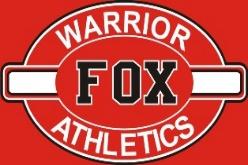 23rd Annual Ed White InvitationalFox High SchoolAttention: Athletic Directors and Cross Country StaffsTeams To Be Determined EventJunior Varsity and Varsity Girls Divisions Junior Varsity and Varsity Divisions Boys Divisions(Combined) 9th Boys and Girls DivisionMiddle School Boys and Girls DivisionDateFriday, September 27th 2019Location Arnold ParkTiming CompanyBig River RunningTime Format3:40 – Coaches Meeting4:00 – Varsity Boys (Top 7)4:30 – Varsity Girls (Top 7)5:00 – Junior Varsity Boys5:20 – Junior Varsity Girls5:50 – 9th Boys and Girls6:15- Middle School Boys6:20- Middle School Girls6:45 – AwardsAwardsVarsity Girls – 1st & 2nd Team Trophy and Top 15 Individual MedalsVarsity Boys – 1st & 2nd Team Trophy and Top 15 Individual MedalsJunior Varsity Girls – 1st Team Trophy and Top 15 Individual MedalsJunior Varsity Boys – 1st Team Trophy and Top 15 Individual Medals9th Boys and Girls – Top 10 (Each Gender)Middle School Boys and Girls-1st & 2nd Team Trophy and Top 15 Individual MedalsEntry Fee: $75 Per Division (Example: All 4 Levels of Boys = $300)Entry Form – 2019 Ed White InvitationalFriday September 27, 2019Fox High School – Arnold ParkVarsity Level					Junior VarsityBoys		__________				Boys		____________Girls		__________				Girls		____________9th Grade Level					Middle School Level		Boys		__________				Boys		__________Girls		__________				Girls		__________School: ___________________________________		Total $: _______________Girls Head Coach: _________________________		Phone: ________________Boys Head Coach: _________________________		Phone: ________________Please fax, email, or mail this sheet back to Crystal Pingleton by September 10thFax: 636-282-5173Email: pingletonc@foxc6.orgMail: Fox High School – 751 Jeffco Blvd. – Arnold MO, 63010Contact Information636-296-5210, Ext. 2368Head Boys/Girls Cross Country – Norm Mitchell mitchelln@foxc6.org